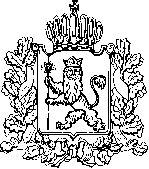 ПОСТАНОВЛЕНИЕО внесении измененийвотдельныепостановления департамента развития предпринимательства, торговли и сферы услуг администрации Владимирской области В соответствии с Федеральным законом от 27.07.2010 №210-ФЗ
«Об организации предоставления государственных и муниципальных услуг», постановлениемПравительства Российской Федерации от 16.05.2011 № 373 
«О разработке и утверждении административных регламентов осуществления государственного контроля (надзора) и административных регламентов предоставления государственных услуг», постановлением Губернатора области от 16.12.2005 №725«Об утверждении Положения о департаменте развития предпринимательства, торговли и сферы услуг администрации Владимирской области»постановля ю:1. Внести в приложение к постановлению департамента развития предпринимательства, торговли и сферы услуг администрации Владимирской области от 11.01.2016 №1 «Об утверждении административного регламентапредоставления департаментом развития предпринимательства, торговли и сферы услуг администрации Владимирской области государственной услуги  по лицензированию заготовки, хранения, переработки и реализации лома черных металлов, цветных металлов»следующие изменения:1.1. Пункт 2.5 изложить в следующей редакции:«2.5. Департамент обеспечивает размещение и актуализацию перечня нормативных правовых актов, регулирующих предоставление государственной услуги, на своем официальном сайте, а также в соответствующем разделе регионального реестра и на Едином портале государственных и муниципальных услуг (функций).».1.2. Пункт 2.8 дополнить подпунктом 4 следующего содержания:«4) представления документов и информации, отсутствие и (или) недостоверность которых не указывались при первоначальном отказе в предоставлении государственной услуги, за исключением случаев, предусмотренных пунктом 4 части 1 статьи 7 Федерального законаот 27.07.2010 № 210-ФЗ «Об организации предоставления государственных и муниципальных услуг».».2.Внести в приложение к постановлению департамента развития предпринимательства, торговли и сферы услуг администрации Владимирской области от 18.12.2015 № 4 «Об утверждении административного регламента предоставления департаментом развития предпринимательства, торговли и сферы услуг администрации Владимирской области государственной услуги  по лицензированию розничной продажи алкогольной продукции»следующие изменения:2.1. Пункт 2.5 изложить в следующей редакции:«2.5. Департамент обеспечивает размещение и актуализацию перечня нормативных правовых актов, регулирующих предоставление государственной услуги, на своем официальном сайте, а также в соответствующем разделе регионального реестра и на Едином портале государственных и муниципальных услуг (функций).».2.2. Пункт 2.7 дополнить подпунктом 4 следующего содержания:«4) представления документов и информации, отсутствие и (или) недостоверность которых не указывались при первоначальном отказе в предоставлении государственной услуги, за исключением случаев, предусмотренных пунктом 4 части 1 статьи 7 Федерального законаот 27.07.2010 № 210-ФЗ «Об организации предоставления государственных и муниципальных услуг».».3. Контроль за исполнением настоящего постановления оставляю за собой.4. Настоящее постановление вступает в силу со дня его официального опубликования. И.о. директора департамента                              В.А. КулыгинаАДМИНИСТРАЦИЯ  ВЛАДИМИРСКОЙ  ОБЛАСТИДЕПАРТАМЕНТ РАЗВИТИЯ ПРЕДПРИНИМАТЕЛЬСТВА, ТОРГОВЛИ И СФЕРЫ УСЛУГАДМИНИСТРАЦИЯ  ВЛАДИМИРСКОЙ  ОБЛАСТИДЕПАРТАМЕНТ РАЗВИТИЯ ПРЕДПРИНИМАТЕЛЬСТВА, ТОРГОВЛИ И СФЕРЫ УСЛУГот29.01.2019 г.№3